Based on the Serbia and Montenegro Air Traffic Services SMATSA llc Regulation of organisation and job description - OU/DIR No 235/28 dated 21.12.2018. with associated amendments, in accordance with defined tasks and authorisation for the job position Director of SMATSA llc, I hereby enactThis document becomes effective upon approval from Civil Aviation Directorate of the Republic of Serbia. DOCUMENT APPROVALPARTICIPANTS IN DOCUMENT PRODUCTIONDOCUMENT CHANGE RECORDDISTRIBUTION LISTTABLE OF CONTENTSFOREWORD	1EXECUTIVE SUMMARY	21	INTRODUCTION	31.1	Presentation of the document	31.2	Purpose	41.3	Scope	41.4	Entry into force and application	52	EVALUATION OF THE OPERATIONAL ENVIRONMENT	72.1	Instrument approach procedures	72.2	SID and STAR routes	132.3	En-route	182.4	Surveillance and communication services	182.5	Airborne equipment and capabilities	193	COMPLIANCE WITH THE REQUIREMENTS	213.1	Implementation of IAPs	213.2	Implementation of SIDs and STARs	243.3	Implementation of ATS routes	273.4	Implementation of SID/STAR/ATS routes for rotorcraft operations	273.5	Exclusive use of PBN and establishment of contingency measures	284	IMPLEMENTATION OBJECTIVES	284.1	Achieved level of compliance with PBN IR	284.2	Planned measures	285	TRANSITION PLAN	295.1	Short-term plan	315.2	Medium-term plan	315.3	Long-term plan	336	FUTURE OPERATIONAL ENVIRONMENT	346.1	Instrument approach procedures	346.2	SID and STAR routes	376.3	En-route	386.4	NAVAID infrastructure	396.5	Surveillance and communication services	417	DEFINITIONS	428	ACRONYMS AND ABBREVIATIONS	429	APPENDICES	43APPENDIX 1 - PBN Checklist of implementation	44APPENDIX 2 - Detailed PBN implementation roadmap	45LIST OF TABLESTable 1 Aerodromes falling into the scope of the PBN IR	4Table 2 Summary of the PBN IR requirements by implementation timing	5Table 3 Summary of the PBN IR requirements by article	6Table 4 Overview of the current approach operations	7Table 5 LYBE approach operations	8Table 6 Conventional approach procedures at LYBE	8Table 7 LYNI approach operations	9Table 8 Conventional approach procedures at LYNI	9Table 9 LYKV approach operations	10Table 10 Conventional approach procedures at LYKV	10Table 11 LYBT approach operations	11Table 12 Conventional approach procedures at LYBT	11Table 13 LYVR approach operations	12Table 14 Conventional approach procedures at LYVR	12Table 17 LYBE TMA operations	13Table 18 Conventional and PBN TMA procedures at LYBE	13Table 19 LYNI TMA operations	14Table 20 Conventional and PBN TMA procedures at LYNI	14Table 21 LYKV TMA operations	15Table 22 Conventional and PBN TMA procedures at LYKV	15Table 23 LYBT TMA operations	16Table 24 Conventional and PBN TMA procedures at LYBT	16Table 25 LYVR TMA operations	17Table 26 Conventional and PBN TMA procedures at LYVR	17Table 29 Overview of current en-route operations	18Table 30 Overview of surveillance and communication services	18Table 31 PBN fleet capability at LYBE and LYNI for 2019	20Table 32 Current level of compliance with IAPs requirements	22Table 33 Current level of compliance with SIDs/STARs requirements	25Table 34 Current level of compliance with ATS routes requirements	27Table 35 Current level of compliance with rotorcraft operations requirements	27Table 36 Overview of transitional measures	30Table 37 Future approach operations	35Table 38 Future TMA operations	37Table 39 Future en-route operations	38Table 40 Future NAVAIDs minimum operational network	39Table 41 Overview of surveillance and communication services	41Table 42 PBN Checklist of implementation	44FOREWORDBearing in mind that SMATSA llc is responsible for providing air navigation services in two countries - the Republic of Serbia and the state of Montenegro, two distinct but interrelated PBN transition plans were developed regarding each country in particular.Republic of Serbia, to which this document refers to, although not yet a fully member of the EU, is a signatory of ECAA agreement meaning that EC Regulations shall be made part of its internal legal order, and PBN IR is transposed into national legislationThis is done in order to support harmonised approach on a European level, as the only recognised way to cope with the expected continuation of traffic and increasing demands on the use of available airspace.In the creation of this document relevant NETOPS meeting working papers were concerned and used adjusted according to the specific needs and current level of SMATSA llc compliance with requirements stipulated in the PBN IR.This document is intended to be a living document. New editions will be published on the basis of experience gained and of comments and suggestions received from the relevant stakeholders.EXECUTIVE SUMMARYSMATSA llc has developed a PBN Transition Plan in order to ensure compliance with the PBN IR enabling smooth and safe transition to the provision of services using PBN in a timely and effective manner in its AoR.Results of conducted comparative analysis of the current operations level against published requirements, for the subject aerodromes identified in the first phase of the transition plan development, showed that in terms of en-route, TMA and approach operations SMASTA llc was in line with all objectives defined for 2020 and beyond.After clarifications on the applicability of the PBN IR, given at EASA ATM/ANS TeB meeting held on 7th Dec 2020, four more aerodromes have been added to the list of eligible aerodromes.Implementation of additional PBN procedures and establishment of contingency measures with transition to the minimum operation network of conventional NAVAIDs are set as primary objectives in the following period.In that process, development of a convenient strategy for gradually moving towards the PBN only operational environment and reducing the network of conventional infrastructure to the extent appropriate for all stakeholders will be in the main focus.Furthermore, SMATSA llc will undertake appropriate stakeholder consultation which will enable implementation of identified and confirmed transitional measures in accordance with agreed timelines. In that way airspace users will be informed about the planned changes in a timely manner and will be able to adequately equip/retrofit airborne equipment if required. In order to support that process a detailed strategic roadmap for PBN implementation is also provided within this document.The final document, when fully completed, will describe the agreed changes to meet regulatory requirements as defined in future operational environment.INTRODUCTIONPresentation of the documentAbout the documentThis document is developed by the Serbia and Montenegro Air Traffic Services SMATSA llc (hereinafter: SMATSA llc) in compliance with:Commission Implementing Regulation (EU) 2018/1048 of 18 July 2018 laying down airspace usage requirements and operating procedures concerning performance-based navigation (OJ L 189, 26.7.2018, p. 3–8), including national transposition – “Pravilnik o utvrđivanju zahteva za korišćenje vazdušnog prostora i operativnim procedurama u vezi sa navigacijom zasnovanom na mogućnostima vazduhoplova  („Službeni glasnik RSˮ, broj 68/21)” (hereinafter: PBN IR) and Executive Director Decision 2018/013/R of 21 November 2018 issuing Acceptable Means of Compliance and Guidance Material to Commission Regulation (EU) No 1332/2011 and Commission Implementing Regulation (EU) 2018/1048 and repealing Decision 2012/002/R of the Executive Director of the Agency of 8 March 2012 and Annexes I and II to ED Decision 2018/013/R - Acceptable Means of Compliance and Guidance Material to Commission Regulation (EU) No 1332/2011 and Commission Implementing Regulation (EU) 2018/1048 on common airspace usage requirements and operating procedures ‘AMC & GM to AUR’ (Issue 2, 21 November 2018)Structure of the documentThis document contains following sections:Section 1: Introduction - provides the structure, purpose and scope of the document and the list of all requirements arising from the PBN IR;Section 2: Evaluation of the operational environment - presents description of the current operational environment subject to a change according to the PBN IR requirements;Section 3: Compliance with the requirements - provides an analysis regarding current fulfilment of the PBN IR requirements;Section 4: Implementation objectives - identifies the main objectives that need to be done in future period in accordance with the PBN IR requirements;Section 5: Transition plan - provides a detailed plan for the fulfilment of objectives identified in the previous Section;Section 6: Future operational environment - provides an overview of the future state of the operational environment when all of the specified goals are met;Section 7: Definitions - gives a reference to definitions;Section 8: Acronyms and abbreviations - gives a list of all acronyms and abbreviations used in the document;Section 9: Appendices - gives a list of all appendices in the document;Appendix 1 - PBN Checklist of Implementation - presents a general compliance table in regard of the PBN IR.Appendix 2 - Detailed PBN implementation roadmap - gives a general overview and timeline regarding implementation of defined transitional measures.PurposeThe primary purpose of the document is to ensure fulfilment of the requirements stated in Article 4 of the PBN IR regarding necessary measures to ensure a smooth and safe transition to the provision of the services using PBN in a timely and effective manner.This document is consistent with the European ATM Master Plan and the common projects referred to in Article 15a of Regulation (EC) No 550/2004 of the European Parliament and of the Council.ScopeSMATSA llc is a provider of air traffic management/air navigation services (ATM/ANS) responsible for development, implementation and maintenance of:Instrument approach procedures;STARs and SIDs; andATS routes;within BEOGRAD ATCC Area of Responsibility, in the airspace of the Republic of Serbia (part of BEOGRAD FIR/UIR).Aerodromes that are subject to the PBN IR are those with one or more IRE, including circling/indirect approaches (as shown in the table below).Table 1 Aerodromes falling into the scope of the PBN IRIn the event of the appearance of new eligible aerodromes, this document will be updated accordingly.Entry into force and applicationThe following tables provide a summary of the PBN IR requirements. originates from Annexes I and II to ED Decision 2018/013/R and gives a list of requirements by implementation timing and  represents requirements in a more transparent way.CP 1 IR requirements (AF#1 and AF#3) which supersedes the PCP IR are not considered within this document.General PBN requirement stated in Article 3 of the PBN IR is considered fulfilled when all other requirements are met.Table 2 Summary of the PBN IR requirements by implementation timingTable 3 Summary of the PBN IR requirements by article*The transition plan will have several iterations; Article 4 requires that the draft/significant updates to the plan must be approved by the competent authority prior to being implemented. The obligations in the transition plans would need to be commensurate with the target date obligations.EVALUATION OF THE OPERATIONAL ENVIRONMENTInstrument approach proceduresStatus of the current approach operations is presented in the table below.Table 4 Overview of the current approach operationsNOTE: LYBT RWY 12R/30L has been in use since 10 SEP 20 and currently there are no procedures published for civil use.Aerodrome Beograd – LYBEGeneral information about approach operations at LYBE is given in  and detailed description of conventional approach procedures is presented in .Table 5 LYBE approach operationsTable 6 Conventional approach procedures at LYBEAerodrome Niš – LYNIGeneral information about approach operations at LYNI is given in Table 7 and detailed description of conventional approach procedures is presented in .Table 7 LYNI approach operationsTable 8 Conventional approach procedures at LYNIAerodrome Kraljevo – LYKVGeneral information about approach operations at LYKV is given in Table 9 and detailed description of conventional approach procedures is presented in Table 10.Table 9 LYKV approach operationsTable 10 Conventional approach procedures at LYKVAerodrome Beograd – LYBTGeneral information about approach operations at LYBT is given in Table 11 and detailed description of conventional approach procedures is presented in Table 12.Table 11 LYBT approach operationsTable 12 Conventional approach procedures at LYBTAerodrome Vršac – LYVRGeneral information about approach operations at LYVR is given in Table 13 and detailed description of conventional approach procedures is presented in Table 14.Table 13 LYVR approach operationsTable 14 Conventional approach procedures at LYVRSID and STAR routesTMA Beograd (LYBE)General information about TMA operations is given in  and detailed description of arrival and departure procedures is presented in .Table 17 LYBE TMA operationsTable 18 Conventional and PBN TMA procedures at LYBETMA Niš (LYNI)General information about TMA operations is given in Table 19 and detailed description of arrival and departure procedures is presented in .Table 19 LYNI TMA operationsTable 20 Conventional and PBN TMA procedures at LYNITMA Kraljevo (LYKV)General information about TMA operations is given in Table 21 and detailed description of arrival and departure procedures is presented in Table 22.Table 21 LYKV TMA operationsTable 22 Conventional and PBN TMA procedures at LYKVTMA Batajnica (LYBT)General information about TMA operations is given in Table 23 and detailed description of arrival and departure procedures is presented in Table 24.Table 23 LYBT TMA operationsTable 24 Conventional and PBN TMA procedures at LYBTTMA Vršac (LYVR)General information about TMA operations is given in Table 25 and detailed description of arrival and departure procedures is presented in Table 26.Table 25 LYVR TMA operationsTable 26 Conventional and PBN TMA procedures at LYVREn-routeAircraft, other than State aircraft, operating under instrument flight rules within BEOGRAD FIR/UIR above 9500 FT ALT, shall be equipped, as a minimum, with RNAV equipment meeting RNAV 5 (B-RNAV) specification as set out in ICAO Doc 7030 – Regional Supplementary Procedures.NOTE: RNAV 5, defined in ICAO Doc 9613 – Performance-based Navigation Manual, is equivalent to B-RNAV with regard to the navigational equipment and certification requirements. Those two terms (RNAV 5 and B-RNAV) in AIP Serbia/Montenegro are treated as equal.SMATSA llc has implemented crossborder FRA on 24/7 basis (SECSI FRA).Status of current en-route operations is presented in the table below.Table 29 Overview of current en-route operations* Out of the PBN IR scope.Surveillance and communication servicesSurveillance and communication services are currently provided in accordance with the following table:Table 30 Overview of surveillance and communication servicesAirborne equipment and capabilitiesPBN fleet capability for 2019 flights at LYBE and LYNI is given in the table below. Statistics are prepared through Eurocontrol’s CNS Dashboard under the following conditions:Period: JAN – DEC 2019;Traffic: Arrivals only;Flight type: Scheduled.Main conclusions are:Almost all flights are PBN approved (99% LYBE, 100% LYNI) and GNSS capable (~92% LYBE, ~100% LYNI);Almost all flights are RNAV 1 capable (~95% LYBE, ~98% LYNI):LYBE: around 70% of flight are RNAV 1 capable with all permitted sensors and around 5% of flights are non GNSS so DME/DME backup infrastructure could help in case of a reversion from GNSS;LYBE: approximately 20% of flights are GNSS only capable meaning that in current scenario they should be radar vectored or instructed to use conventional routes;RNP 1 capabilities are not so strong (~35% LYBE, ~55% LYNI):LYNI: this means that almost 50% of flights currently is not capable to use published RNP 1 SID and STAR routes and that they still need routes based on conventional NAVAIDs because radar vectoring is not provided;Great level of RNP APCH capabilities is noted (~83 LYBE, ~98% LYNI):LYBE: lower level probably due to ILS Cat IIIB availability;LPV capabilities are still at very low level for both aerodromes (<2% LYBE, <5% LYNI) – change should be expected in 2020 because RNP APCH to LPV minima are operationally available since the end of March;Capabilities regarding RNP AR APCH (~5% LYBE, <2% LYNI) and GBAS (<4% LYBE, 0% LYNI) are also at very low level at the moment, especially at LYNI.Data for LYKV, LYBT, LYVR and LYUZ are not presented due to following reasons:LYKV – aerodrome became operational during the 2019 summer season and PBN procedures implemented on 20 JUN 19, very low level of civil traffic during the year;LYBT – military aerodrome with no PBN procedures implemented, very low level of civil traffic during the year (no scheduled flights);LYVR – aerodrome for own purposes (pilot training) with no PBN procedures implemented, very low level of other traffic during the year (no scheduled flights)Table 31 PBN fleet capability at LYBE and LYNI for 2019COMPLIANCE WITH THE REQUIREMENTSPBN Checklist of implementation is provided within Appendix 1 of this document in order to verify compliance with the transition planning requirements. Implementation of IAPsRequirementsAUR.PBN.2005 (1) or (2) or (3):RNP APCH at IREs without Precision Approach (PA) by 03 DEC 2020;RNP APCH at all IREs (with PA) by 25 JAN 2024.FulfilmentThe status of compliance with the requirements of the PBN IR is presented in Table 32.LYBEAll requirements have been fulfilled in accordance with the PBN IR.LYNIAll requirements may be considered as fulfilled in terms of the PBN IR.Implementation of RNP APCH to LPV minimum at LYNI RWY 11 may be considered as fulfilled because implementation is characterized as excessively difficult due to terrain after preliminary IFP design was made.Considering low volumes of traffic at LYNI implementation of 3D approach procedure in accordance with the requirements of the RNP authorisation required (RNP AR APCH) specification is not planned.LYKV, LYBT and LYVRLYKV, LYBT and LYVR become subject aerodromes in accordance with the clarifications on the applicability of the PBN regulation, given at EASA ATM/ANS TeB meeting, held on 7th Dec 2020.For that reason implementation of all requested RNP APCH minima (where possible) is postponed to no later than 25 JAN 2024 (the second planning period).Exact implementation date will be determined in the following period.Additional notesImplementation of radius to fix (RF) legs currently is not considered because it is not required due to traffic density or traffic complexity on any of the subject aerodromes.Table 32 Current level of compliance with IAPs requirements*ICAO Doc 8168 Procedures for Air Navigation Services - Aircraft Operations (PANS-OPS), Volume II - Construction of Visual and Instrument Flight ProceduresImplementation of SIDs and STARsRequirementsAUR.PBN.2005 (4) or (5):RNAV 1 or RNP 1(+) SID and STAR - one per IRE by 25 JAN 2024;RNAV 1 or RNP 1(+) for all SID and STARs by 06 JUN 2030.FulfilmentThe status of compliance with the requirements of the PBN IR is presented in Table 33.LYBE (TMA Beograd)All requirements have been fulfilled in accordance with the PBN IR.LYNI (TMA Niš)All requirements have been fulfilled in accordance with the PBN IR.In order to maintain air traffic safety in environment with high terrain and obstacle features and no radar service provision at LYNI (TMA Niš), SID and STAR routes with higher performance requirements than RNAV 1 navigation specification have been implemented - RNP 1 specification, including additional navigation functionalities regarding operations along a vertical path and between two fixes and with the use of: An ‘AT’ altitude constraint; orAn ‘AT OR ABOVE’ altitude constraint; orAn ‘AT OR BELOW’ altitude constraint; orA ‘WINDOW’ constraint.LYKV(TMA Kraljevo), LYBT (TMA Batajnica), LYVR (TMA Vršac)LYKV, LYBT and LYVR become subject aerodromes in accordance with the clarifications on the applicability of the PBN regulation, given at EASA ATM/ANS TeB meeting, held on 7th Dec 2020.At LYKV all requirements have been fulfilled in accordance with the PBN IR.At LYBT and LYVR implementation of requested SID and STAR routes (where necessary) is postponed to no later than 25 JAN 2024 (the second planning period).
RNP 1 specification (including vertical constraints) is planned in order to maintain air traffic safety in environments with no radar service provision.Exact implementation date will be determined in the following period.Additional notesImplementation of RF legs currently is not considered on any of the subject aerodromes.Table 33 Current level of compliance with SIDs/STARs requirementsImplementation of ATS routesRequirementsAUR.PBN.2005 (6):RNAV 5 ATS routes at and above FL150 by 03 DEC 2020;RNAV 5 ATS routes below FL150 by 25 JAN 2024.FulfilmentAll requirements have been fulfilled in accordance with details presented in the table below.Table 34 Current level of compliance with ATS routes requirementsImplementation of SID/STAR/ATS routes for rotorcraft operationsRequirementsAUR.PBN.2005 (7):Helicopter RNP 0.3/RNAV 1/RNP 1 SID/STAR - one per IRE by 25 JAN 2024;Helicopter RNP 0.3/RNAV 1/RNP 1 for all SID/STAR by 06 JUN 2030;Helicopter RNP 0.3/RNAV 1/RNP 1 ATS routes below FL150 by 25 JAN 2024.FulfilmentAll requirements may be considered as fulfilled in terms of the PBN IR because routes and procedures for rotorcraft operations have not been established at the moment and currently there is no demand for their implementation (see the table below).Table 35 Current level of compliance with rotorcraft operations requirementsExclusive use of PBN and establishment of contingency measuresRequirementsArticle 5 and Article 6:Exclusive use of PBN by 06 JUN 2030;Contingency measures for each phase of Transition Plan.FulfilmentFulfilment of Article 5 and 6 requirements is planned in accordance with the Section 5 - Transition plan. Up to that moment contingency measures are ensured through the means of procedures/routes multiple redundancy supporting all phases of operations as stated within Section 2.IMPLEMENTATION OBJECTIVESAchieved level of compliance with PBN IRThe current level of compliance with the requirements of the PBN IR within SMATSA llc AoR is as follows:IAPs requirements: LYBE, LYNI– fully implemented;LYBT, LYVR– not implemented;SID/STARs requirements:LYBE, LYNI, LYKV –  fully implemented;LYBT, LYVR– not implemented;ATS routes – fully implemented;SID / STAR / ATS routes for rotorcraft operations – .Planned measuresIn order to make full compliance with the PBN IR the following general measures have been defined for future implementation:Implementation of missing SID/STAR and IAP PBN procedures;Gradual withdrawal of conventional procedures (SIDs/STARs/IAPs);Implementation of DME/DME network as a backup infrastructure for TMA (where possible) and en-route PBN operations in case of a reversion from GNSS;Implementation of contingency measures, including retention of necessary minimum operational network of conventional NAVAIDs:ILS Cat II and III (where available) - Will be retained in order to supplement RNP APCH procedures;ILS Cat I (where available) - Will be used only as contingency approach procedure in case of a reversion from GNSS;All DMEs (aerodrome, TMA, en-route):Should be modernised (if not currently) and retained in order to make DME/DME backup infrastructure to support TMA and en-route PBN operations;New DME installations may be expected, if required by the DME/DME coverage analysis;Aerodrome VORs:Should be modernised (if not currently) and retained as contingency approach procedures at IREs where ILS Cat I is not available;Will be retained as contingency NAVAIDs for TMA and en-route operations in case of a reversion from GNSS or PBN unavailability;Together with collocated DMEs they form the only backup solution for missed approach phase (even for initial/intermediate phase when no radar service is provided) when GNSS signal is not available;Aerodrome VOR/DMEs also support backup COM failure procedures and are used by airlines to define internal engine-out and other emergency procedures;TMA and en-route VORs:Identified as legacy NAVAIDs and will not be renewed (maintenance is not possible anymore);Will be sequentially withdrawn from operational use (GAT) in the sequence determined by their operational need;All NDBs and markers - Will be withdrawn from operational use (GAT);SIDs/STARs - Minimum one conventional SID/STAR procedure will be retained as contingency procedures in non-radar environments.TRANSITION PLANRegarding the current level of compliance with the PBN IR requirements and identified future objectives three periods for further implementation steps have been determined:Short-term (next 3 years);Medium-term (from 4 to 7 years);Long-term (beyond 7 years).Transitional measures are planned to be firstly introduced at LYBE because practically there are no operational limitations existing and multiple navigation redundancy is provided in every phase of flight.Transitional measures at other aerodromes (LYNI, LYKV, LYBT and LYVR) that all have some specific operational environment with no radar service provided will be introduced in the later stages.All transitional measures need to be yet confirmed within consultation process that shall involve all relevant stakeholders. shows all general transitional measures with planned implementation timing.Detailed future operational concept planned after transition period is presented in Section 6.Table 36 Overview of transitional measuresDetailed PBN implementation roadmap presenting identified transitional measures is given in Appendix 2.Short-term planTMA Beograd - LYBE RWY 12/30Rationalisation of conventional SIDs/STARs by 2022:Used by a limited number of aircraft (primary use of RNAV 1 routes);Only few routes in addition to radar vectoring will be retained in order to provide services to non-equipped aircraft at this stage;Design of these routes should be based on VOR/DME BGD only (if possible), other VORs should be withdrawn from operational use (VAC, VAL, TPL, SMI);All NDBs will be withdrawn from operational use for TMA GAT operations, including: JA, KN, PA, IA and OBR.LYBE RWY 12/30Withdrawal of NDB IAPs by 2022:Practically not used anymore; Multiple redundancy will be maintained (ILS, RNP APCH, VOR);NDBs considered for withdrawals are: JA, KN, PA, IA and OBR;LYKV RWY 13/31Implementation of RNP APCH LPV minimum and rationalisation of conventional SIDs/STARs by 2022:APCH redundancy will be maintained (RNP APCH, VOR);SIDs/STARs expected to be used by a limited number of aircraft;Only selected arrival and departure routes will be retained in order to provide services to non-equipped aircraft at this stage;Design of all routes should be based on VOR/DME KRV only (if possible), other VORs should be withdrawn from operational use (VAL, TPL and BLC, if still operational due to inability to maintain them);NDBs considered for withdrawals are: AD, BLC, BR and VTN.Medium-term planTMA Batajnica - LYBT RWYImplementation of RNP APCH procedures and RNP 1 SIDs/STARs by 2023:Implementation of RNP APCH down to all three minima lines (where possible);Implementation of RNP1 SIDs/STARs (where possible).TMA Vršac - LYVR RWY 01R/19LImplementation of RNP APCH procedures and RNP 1 SIDs/STARs by 2023:Implementation of RNP APCH down to all three minima lines (where possible);Implementation of RNP1 SIDs/STARs (where possible).LYBE RWYWithdrawal of VOR IAPs by 2024:Expected not to be used anymore;Multiple redundancy will be maintained (ILS, RNP APCH);VOR/DME BGD will be retained as contingency NAVAID for approach operations.TMA Beograd - LYBE RWYImplementation of DME/DME backup infrastructure for SIDs/STARs by 2025:Detailed DME/DME coverage analysis shall be undertaken;Analysis will show if additional DME installations are necessary to develop adequate backup infrastructure network which will certainly include: BGD, SMI, TPL, VAC, VAL and KRV DME.TMA Niš – LYNI RWY 11/29Rationalisation of conventional SIDs/STARs by 2026:Expected to be used by a limited number of aircraft;Only selected arrival and departure routes will be retained in order to provide services to non-equipped aircraft at this stage;Modernisation of legacy VOR NIS with new DVOR NII is completed in 2021;Design of all routes should be based on VOR/DME NII only (if possible), other VORs should be withdrawn from operational use (TPL and BLC, if still operational due to inability to maintain them);All NDBs will be withdrawn from operational use for TMA operations, including: JST, VTN, ZO, TPL and BLC.TMA Batajnica - LYBT RWYRationalisation of conventional IAP/SIDs/STARs by 2026:Expected to be used by a limited number of aircraft;Only selected arrival and departure routes will be retained in order to provide services to non-equipped aircraft at this stage;Implementation of new Doppler VOR/DME BAA planned;Design of all routes should be based on new VOR/DME BAA only (if possible), other VORs should be withdrawn from operational use (BGD, VAL, TPL and BLC, if still operational due to inability to maintain them);All NDBs will be withdrawn from operational use for TMA operations, including: BT, EK, IA, JA and PA.Long-term planTMA Beograd  LYBEWithdrawal of conventional procedures by 2027:Will cover all SIDs, STARs and IAPs;Minimum one approach procedure will be retained as contingency procedures (RWY 12/30 ILS Cat I);DME/DME infrastructure and radar vectoring as backup will be provided for TMA operations.En-routeImplementation of DME/DME infrastructure for ATS routes by 2028:Detailed DME/DME coverage analysis shall be undertaken;Analysis will show if additional DME installations are necessary to develop adequate backup infrastructure network which will certainly include: BGD, NII, SMI, TPL, VAL, BLC, VAC and KRV DME.Following aerodrome VORs shall be used as contingency NAVAIDs for en-route operations: BGD, NII, VAC and KRV.TMA Niš  LYNIWithdrawal of conventional procedures by 2028:Will cover SIDs, STARs and IAPs;Minimum one SID/STAR/approach procedure will be retained as contingency procedures (SID/STAR based on VOR/DME / RWY 11 – VOR / RWY 29 – ILS Cat I approach).TMA Kraljevo  LYKVWithdrawal of conventional procedures by 2028:Will cover SIDs, STARs and IAPs;Minimum one SID/STAR/approach procedure will be retained as contingency procedures (SID/STAR based on VOR/DME / RWY 13/31 – VOR approach).TMA Batajnica  LYBTWithdrawal of conventional procedures by 2029:Will cover SIDs, STARs and IAPs;Minimum one SID/STAR/approach procedure will be retained as contingency procedures (SID/STAR based on VOR/DME / RWY 12L – ILS Cat I approach, 30L and 12R/30L – VOR approach).TMA Vršac  LYVRWithdrawal of conventional procedures by 2029:Will cover SIDs, STARs and IAPs;Minimum one SID/STAR/approach procedure will be retained as contingency procedures (SID/STAR based on VOR/DME / RWY 01R/19L – VOR approach).FUTURE OPERATIONAL ENVIRONMENTInstrument approach proceduresFuture approach operations are planned as shown in the table below and will be enabled for use in the following way:Primary (RNP APCHs) and supplementing (ILS Cat II or III if available) approach procedures shall be published in AIP and made fully available 24/7 for operations planning;Contingency procedures shall also be published in AIP but not for planning purposes and only available by NOTAM or by ATC clearance (on pilot request - if there is no other measure to be used on tactical basis);All NAVAIDs (operational and contingency) shall be published with necessary information available within adequate AIP AD sections.Table 37 Future approach operationsSID and STAR routesFuture TMA operations are planned as shown in the table below and will be enabled for use in the following way:Primary SIDs and STARs (RNAV 1 / RNP 1) shall be published in AIP and made fully available 24/7 for operations planning;Contingency procedures for LYBE shall not be published in AIP because DME/DME back up infrastructure as well as radar vectoring will be provided; contingency measures will imply only flight to or from VOR/DME BGD;Contingency procedures for LYNI, LYKV, LYBT LYVR shall be published in AIP because there is no radar service provided and due to high terrain configuration at some locations; procedures shall not be available for planning purposes and shall be used by ATC clearance only (on pilot request);All NAVAIDs (operational and contingency) shall be published with necessary information available within adequate AIP AD sections.Table 38 Future TMA operationsEn-routeFuture en-route operations are planned as shown in the table below and will be enabled for use in the following way:The most operations will be performed within FRA environment;Extension of FRA laterally (through the involvement of additional countries in the SECSI FRA initiative) and vertically (below FL205 to the operationally required level) beyond 2030 should be expected and will subsequently affect ATS route network;Radar vectoring and DME/DME as a backup infrastructure will be provided;RNAV 5 ATS routes will be maintained in order to support operations in non-radar ATC units and to connect FRA and TMA.Contingency procedures/routes shall not be published in AIP because DME/DME back up infrastructure as well as radar vectoring will be provided; contingency measures will imply only flight to or from VOR(/DME) infrastructure;All contingency NAVAIDs shall be published with necessary information available within adequate AIP GEN or ENR sections.Table 39 Future en-route operations* Out of the PBN IR scope.NAVAID infrastructureNecessary minimum operational network of conventional navigation aids within future operational environment framework is planned according to the table below.Table 40 Future NAVAIDs minimum operational network1 Contingency NAVAIDs shown in brackets. ** TMA Užice will be merged with TMA Kraljevo on 04 NOV 21 (please see item 2.1.6).Surveillance and communication servicesSurveillance and communication services in the future operational environment will be provided as shown in the following table:Table 41 Overview of surveillance and communication servicesDEFINITIONSFor the purposes of this document definitions from Article 2 of the PBN IR shall apply.ACRONYMS AND ABBREVIATIONSAPPENDICESAPPENDIX 1 - PBN Checklist of implementationTable 42 PBN Checklist of implementationAPPENDIX 2 - Detailed PBN implementation roadmapTBD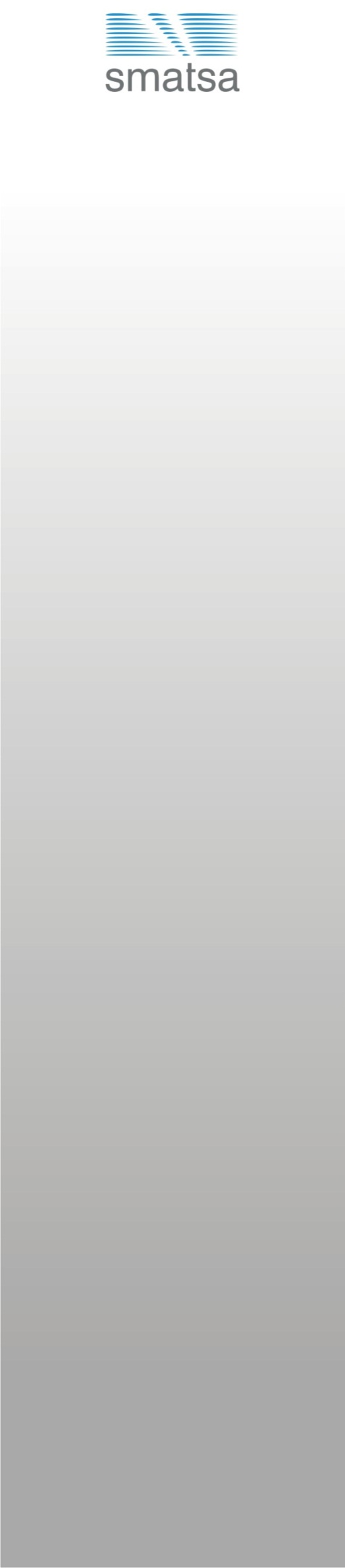 PUBLIC USEPUBLIC USEPUBLIC USEPUBLIC USEPUBLIC USEPUBLIC USEPBN.PLN.RSPBN.PLN.RSPBN.PLN.RSEdition:Edition Date :Status:DraftDirector of SMATSA llcPredrag JovanovićFunctionName and SignatureDateDirector of ATM, MET & AIS SectorMirjana VasiljevićHead of ATM DivisionŽeljko ŠokčićDirector of ACC Beograd SectorAleksandar ObradovićDirector of Terminal and Aerodrome Control SectorSlobodan KurćubićDirector of CNS SectorRadomir ĆirićFunctionName and SignatureDateAuthorAuthorAuthorInstrument Flight Procedure
SpecialistVelibor AndrićCo-authorsCo-authorsCo-authorsInstrument Flight Procedure CoordinatorMarko LjubičićChief of ASM DepartmentDanijel MilerEdition Edition DateReason for change0.103.03.2020.Creation of the document0.211.03.2020.Further content consolidation0.323.03.2020.Further content consolidation0.403.04.2020.Further content consolidation0.523.04.2020.Further content consolidation0.615.06.2020.Content consolidation in accordance with NM feedback 1.013.08.2020.Document formally endorsed in SMATSA llc1.123.12.2020.Editorial changes2.020.10.2021.List of eligible aerodromes updated in accordance with clarifications at EASA ATM/ANS TeB meeting held on 7th Dec 2020 on the applicability of the PBN regulationEditionEdition DateDistributionRemarks0.529.04.2020.Eurocontrol Network ManagerElectronic copy0.615.06.2020.Eurocontrol Network ManagerElectronic copy1.123.12.2020.Civil Aviation Directorate of the Republic of SerbiaElectronic copy2.020.10.2021.Civil Aviation Directorate of the Republic of SerbiaEurocontrol Network ManagerElectronic copyNameLocationICAO CodeTMANikola TeslaBeogradLYBETMA BeogradKonstantin VelikiNišLYNITMA NišMoravaKraljevoLYKVTMA KraljevoTMA KraljevoBatajnica - Pukovnik-pilot Milenko PavlovićBeogradLYBTTMA BatajnicaVršacVršacLYVRTMA VršacImplementation by 3 December 2020 AUR.PBN.2005 points RNP APCH or RNP AR to all IREs without PA, and, where required, RF legs (1) + (2) + (3)  RNAV 5 for all ATS routes at or above FL150 (6) Implementation by 25 January 2024 Implementation by 25 January 2024 RNP APCH or RNP AR to all IREs, and, where required, RF legs (1) + (2) + (3)  For all IREs, RNAV 1 or RNP 1(+) for at least one established SID/STAR  (4) + (5) For all IREs, RNP 0.3 or RNP 1 or RNAV 1 for at least one established SID/STAR for rotorcraft operations (7) RNAV 5 for ATS routes established below FL150  (6) RNP 0.3 or RNP 1 or RNAV 1 for ATS routes established below FL150 for rotorcraft operations (7) Implementation by 6 June 2030 Implementation by 6 June 2030 RNAV 1 or RNP 1(+) applicable to all SIDs/STARs when established (4) + (5) RNP 0.3 or RNP 1 or RNAV 1 applicable to all SIDs/STARs for rotorcraft operations when established (7)  RNP 1(+): RNP 1 specification including RF and/or vertical paths defined by constraints RNP 1(+): RNP 1 specification including RF and/or vertical paths defined by constraints REQUIREMENTSREQUIREMENTS03 DEC202025 JAN202406 JUN2030Article 4 and Article 7 Applicability of AUR.PBN.2005Article 4 and Article 7 Applicability of AUR.PBN.2005Article 4 and Article 7 Applicability of AUR.PBN.2005Article 4 and Article 7 Applicability of AUR.PBN.2005Article 4 and Article 7 Applicability of AUR.PBN.2005Article 4Transition Plan (or significant updates) approved (living document)*x*x*x*AUR.PBN.2005 (1) or (2) or (3)RNP APCH at IREs without Precision Approach (PA)xAUR.PBN.2005 (1) or (2) or (3)RNP APCH at all IREs (with PA)xAUR.PBN.2005 (4) or (5)RNAV 1 or RNP 1(+) SID and STAR - one per IRExAUR.PBN.2005 (4) or (5)RNAV 1 or RNP 1(+) for all SID and STARsxAUR.PBN.2005 (6)RNAV 5 ATS routes at and above FL150xAUR.PBN.2005 (6)RNAV 5 ATS routes below FL150xAUR.PBN.2005 (7)Helicopter RNP 0.3/RNAV 1/RNP 1 SID/STAR - one per IRExAUR.PBN.2005 (7)Helicopter RNP 0.3/RNAV 1/RNP 1 for all SID/STARxAUR.PBN.2005 (7)Helicopter RNP 0.3/RNAV 1/RNP 1 ATS routes below FL150xArticle 5 and Article 6Article 5 and Article 6Article 5 and Article 6Article 5 and Article 6Article 5 and Article 6Article 5Exclusive use of PBNxArticle 6Contingency measuresxxxICAO CodeRWYIAPsIAPsIAPsIAPsIAPsIAPsIAPsICAO CodeRWYConventionalConventionalConventionalConventionalPBN - RNP APCHPBN - RNP APCHPBN - RNP APCHICAO CodeRWYPANPANPACirclingPAAPVNPALYBE12ILS Cat IIIB
(LOC)VOR
(DME)NDB
(DME)/LPV Cat ILNAV/
VNAVLNAV30ILS Cat I
(LOC)VOR
(DME)NDB
(DME)/LPV Cat ILNAV/
VNAVLNAVLYNI11/VOR
(DME)VOR
(DME)//LNAV/
VNAVLNAV29ILS Cat I
(LOC)VOR
(DME)VOR
(DME)/LPV Cat ILNAV/
VNAVLNAVLYKV13/VOR
(DME)VOR
(DME)//LNAV/
VNAVLNAV31/VOR
(DME)VOR
(DME)//LNAV/
VNAVLNAVLYBT12LILS Cat I
(LOC)NDB
(DME)NDB
(DME)////30R/NDB
(DME)NDB
(DME)////12R///////30L///////LYVR01R/VOR
(DME)NDB
(DME)Circling with prescribed tracks///19L/NDB
(DME)NDB
(DME)Circling with prescribed tracks///ADCivilCivilRWY1230NAV providedPBN and ConventionalPBN and ConventionalIAPs providedPA, APV and NPAPA, APV and NPAPrimary IAPILS Cat IIIBILS Cat IRedundancy (fallback /backup /contingency)Multiple redundancy is provided by means of RNP APCH procedures down to all three minima lines and additional VOR and NDB approaches which may be used on request; radar vectoring to IFMultiple redundancy is provided by means of RNP APCH procedures down to all three minima lines and additional VOR and NDB approaches which may be used on request; radar vectoring to IFICAO CodeRWYApproach PhaseApproach PhaseApproach PhaseNAVAIDsNAVAIDsNAVAIDsNAVAIDsNAVAIDsICAO CodeRWYApproach PhaseApproach PhaseApproach PhasePrimaryPrimaryPrimarySupport/BackupSupport/BackupLYBE12Initial / Intermediate approachILS (LOC)ILS (LOC)VOR/DME: VAL, BGDNDB: IA(Radar vectoring)VOR/DME: VAL, BGDNDB: IA(Radar vectoring)VOR/DME: VAL, BGDNDB: IA(Radar vectoring)NDB: KNNDB: KNLYBE12Initial / Intermediate approachVORVORVOR/DME: VAL, BGD NDB: IAVOR/DME: VAL, BGD NDB: IAVOR/DME: VAL, BGD NDB: IA//LYBE12Initial / Intermediate approachNDBNDBVOR/DME: VALNDB: IA, KNVOR/DME: VALNDB: IA, KNVOR/DME: VALNDB: IA, KNVOR/DME: BGDNDB: PA VOR/DME: BGDNDB: PA LYBE12Final approachILS (LOC)ILS (LOC)GP/LOC: YUBDME: YUB*GP/LOC: YUBDME: YUB*GP/LOC: YUBDME: YUB*DME: BGDNDB: KNMarkers (OM, MM)DME: BGDNDB: KNMarkers (OM, MM)LYBE12Final approachVORVORVOR/DME: BGDVOR/DME: BGDVOR/DME: BGD//LYBE12Final approachNDBNDBNDB: KNNDB: KNNDB: KNDME: BGDDME: BGDLYBE12Missed approachILS (LOC)ILS (LOC)DME: BGDNDB: OBRDME: BGDNDB: OBRDME: BGDNDB: OBRVOR: BGDVOR: BGDLYBE12Missed approachVORVORDME: BGDNDB: OBRDME: BGDNDB: OBRDME: BGDNDB: OBRVOR: BGDVOR: BGDLYBE12Missed approachNDBNDBNDB: OBRNDB: OBRNDB: OBRVOR/DME: BGDVOR/DME: BGDLYBE30Initial / Intermediate approachILS (LOC)ILS (LOC)VOR/DME: VAL, BGDNDB: PA(Radar vectoring)VOR/DME: VAL, BGDNDB: PA(Radar vectoring)VOR/DME: VAL, BGDNDB: PA(Radar vectoring)NDB: JANDB: JALYBE30Initial / Intermediate approachVORVORVOR/DME: VAL, BGD NDB: PAVOR/DME: VAL, BGD NDB: PAVOR/DME: VAL, BGD NDB: PA//LYBE30Initial / Intermediate approachNDBNDBVOR/DME: VALNDB: PA, JAVOR/DME: VALNDB: PA, JAVOR/DME: VALNDB: PA, JAVOR/DME: BGDVOR/DME: BGDLYBE30Final approachILS (LOC)ILS (LOC)GP/LOC: YBEDME: BGDGP/LOC: YBEDME: BGDGP/LOC: YBEDME: BGDNDB: JAMarkers (OM, MM)NDB: JAMarkers (OM, MM)LYBE30Final approachVORVORVOR/DME: BGDVOR/DME: BGDVOR/DME: BGD//LYBE30Final approachNDBNDBNDB: JANDB: JANDB: JADME: BGDDME: BGDLYBE30Missed approachILS (LOC)ILS (LOC)DME: BGDNDB: OBRDME: BGDNDB: OBRDME: BGDNDB: OBRVOR: BGDVOR: BGDLYBE30Missed approachVORVORDME: BGDNDB: OBRDME: BGDNDB: OBRDME: BGDNDB: OBRVOR: BGDVOR: BGDLYBE30Missed approachNDBNDBNDB: OBRNDB: OBRNDB: OBRVOR/DME: BGDVOR/DME: BGDTotal nb. of NAVAIDsTotal nb. of NAVAIDsILSs: 2ILSs: 2VOR/DMEs: 2VOR/DMEs: 2*(ILS/)DME: 1NDBs: 5NDBs: 5Markers: 4ADCivil / MilitaryCivil / MilitaryRWY1129NAV providedPBN and ConventionalPBN and ConventionalIAPs providedAPV and NPA (PA not provided due to terrain configuration)PA, APV and NPAPrimary IAPUse on requestILS Cat IRedundancy (fallback /backup /contingency)Multiple redundancy is provided by means of RNP APCH procedures down to LNAV/VNAV and LNAV minima and VOR approach which may be used on requestMultiple redundancy is provided by means of RNP APCH procedures down to all three minima lines and additional VOR approach which may be used on requestICAO CodeRWYApproach PhaseApproach PhaseApproach PhaseNAVAIDsNAVAIDsNAVAIDsNAVAIDsICAO CodeRWYApproach PhaseApproach PhaseApproach PhasePrimaryPrimarySupport/BackupSupport/BackupLYNI11Initial / Intermediate approachVORVORVOR/DME: NIIVOR/DME: NII//LYNI11Final approachVORVORVOR/DME: NIIVOR/DME: NII//LYNI11Missed approachVORVORDME: NIINDB: ZODME: NIINDB: ZO//LYNI29Initial / Intermediate approachILS (LOC) ZILS (LOC) ZVOR/DME: NIIVOR/DME: NIIDME: YNI*DME: YNI*LYNI29Initial / Intermediate approachILS (LOC) YILS (LOC) YRNP 1 (final approach transition)RNP 1 (final approach transition)//LYNI29Initial / Intermediate approachVORVORVOR/DME: NIIVOR/DME: NII//LYNI29Final approachILS (LOC) ZILS (LOC) ZGP/LOC: YNIDME: YNI*GP/LOC: YNIDME: YNI*DME: NIIDME: NIILYNI29Final approachILS (LOC) YILS (LOC) YGP/LOC: YNIDME: YNI*GP/LOC: YNIDME: YNI*DME: NIIDME: NIILYNI29Final approachVORVORVOR/DME: NIIVOR/DME: NII//LYNI29Missed approachILS (LOC) ZILS (LOC) ZDME: NIINDB: ZODME: NIINDB: ZODME: YNI*DME: YNI*LYNI29Missed approachILS (LOC) YILS (LOC) YDME: NIINDB: ZODME: NIINDB: ZODME: YNI*DME: YNI*LYNI29Missed approachVORVORDME: NIINDB: ZODME: NIINDB: ZO//Total nb. of NAVAIDsTotal nb. of NAVAIDsILS: 1ILS: 1VOR/DME: 1VOR/DME: 1*(ILS/)DME: 1*(ILS/)DME: 1NDB: 1ADCivil / MilitaryCivil / MilitaryRWY1331NAV providedPBN and ConventionalPBN and ConventionalIAPs providedAPV and NPAAPV and NPAPrimary IAPUse on requestUse on requestRedundancy (fallback /backup /contingency)Multiple redundancy is provided by means of RNP APCH procedures down to LNAV/VNAV and LNAV minima and VOR approach which may be used on requestMultiple redundancy is provided by means of RNP APCH procedures down to LNAV/VNAV and LNAV minima and VOR approach which may be used on requestICAO CodeRWYApproach PhaseApproach PhaseNAVAIDsNAVAIDsNAVAIDsICAO CodeRWYApproach PhaseApproach PhasePrimaryPrimarySupport/BackupLYKV13Initial / Intermediate approachVORVOR/DME: KRVVOR/DME: KRVNDB: BRLYKV13Final approachVORVOR/DME: KRVVOR/DME: KRVNDB: BRLYKV13Missed approachVORNDB: AD, VTNNDB: AD, VTNLYKV31Initial / Intermediate approachVORVOR/DME: KRVVOR/DME: KRVLYKV31Final approachVORVOR/DME: KRVVOR/DME: KRVLYKV31Missed approachVORNDB: BRNDB: BRTotal nb. of NAVAIDsTotal nb. of NAVAIDsVOR/DME: 1VOR/DME: 1VOR/DME: 1NDBs: 3NDBs: 3ADMilitaryMilitaryRWYs12L30RNAV providedConventionalConventionalIAPs providedPA and NPANPAPrimary IAPILS Cat INDB (only)Redundancy (fallback /backup /contingency)Redundancy is provided by means of ILS Cat I procedures and NDB approach which may be used on requestThere is no redundancy provided for NDB approachICAO CodeRWYApproach PhaseApproach PhaseApproach PhaseNAVAIDsNAVAIDsNAVAIDsNAVAIDsNAVAIDsICAO CodeRWYApproach PhaseApproach PhaseApproach PhasePrimaryPrimaryPrimarySupport/BackupSupport/BackupLYBT12LInitial / Intermediate approachILS Cat IILS Cat IGP/LOC: BTJDME: BTJ*NDB: IAGP/LOC: BTJDME: BTJ*NDB: IAGP/LOC: BTJDME: BTJ*NDB: IADME: BGDDME: BGDLYBT12LInitial / Intermediate approachNDBNDBNDB: IADME: BGDNDB: IADME: BGDNDB: IADME: BGDLYBT12LFinal approachILS Cat IILS Cat IGP/LOC: BTJDME: BTJ*GP/LOC: BTJDME: BTJ*GP/LOC: BTJDME: BTJ*DME: BGDMarkers (OM, MM)DME: BGDMarkers (OM, MM)LYBT12LFinal approachNDBNDBNDB: BTNDB: BTNDB: BTMarker (OM)Marker (OM)LYBT12LMissed approachILS Cat IILS Cat INDB: PANDB: PANDB: PADME: BGDDME: BGDLYBT12LMissed approachNDBNDBNDB: PANDB: PANDB: PADME: BGDDME: BGDLYBT30RInitial / Intermediate approachNDBNDBNDB: PANDB: PANDB: PADME: BGDDME: BGDLYBT30RFinal approachNDBNDBNDB: PA, JA, EKNDB: PA, JA, EKNDB: PA, JA, EKLYBT30RMissed approachNDBNDBNDB: EK, IANDB: EK, IANDB: EK, IADME: BGDDME: BGDLYBT12RInitial / Intermediate approach///////LYBT12RFinal approach///////LYBT12RMissed approach///////LYBT30LInitial / Intermediate approach///////LYBT30LFinal approach///////LYBT30LMissed approach///////Total nb. of NAVAIDsTotal nb. of NAVAIDsILS: 1ILS: 1DME: 1DME: 1*(ILS/)DME: 1NDBs: 5NDBs: 5Markers: 2ADCivil (for own purposes)Civil (for own purposes)RWY01R19LNAV providedConventionalConventionalIAPs providedNPANPAPrimary IAPVORNDB approach followed by CirclingRedundancy (fallback /backup /contingency)Redundancy is provided by means of VOR approach and NDB approach which may be used on requestThere is no redundancy provided for NDB approachICAO CodeRWYApproach PhaseApproach PhaseNAVAIDsNAVAIDsNAVAIDsICAO CodeRWYApproach PhaseApproach PhasePrimaryPrimarySupport/BackupLYVR01RInitial / Intermediate approachVORVOR/DME: VACVOR/DME: VACLYVR01RInitial / Intermediate approachNDBNDB: VRANDB: VRADME: VACLYVR01RFinal approachVORVOR/DME: VACVOR/DME: VACLYVR01RFinal approachNDBNDB: VRANDB: VRADME: VACLYVR01RMissed approachVORVOR/DME: VACVOR/DME: VACLYVR01RMissed approachNDBNDB: VRANDB: VRADME: VACLYVR19LInitial / Intermediate approachNDBNDB: VRANDB: VRADME: VACLYVR19LFinal approachNDBNDB: VRANDB: VRADME: VACLYVR19LMissed approachNDBNDB: VRANDB: VRADME: VACTotal nb. of NAVAIDsTotal nb. of NAVAIDsVOR/DME: 1VOR/DME: 1VOR/DME: 1NDB: 1NDB: 1RWY12 / 30Radar service providedYesNAV providedPBN and Conventional NAV specificationRNAV 1PBN NAV infrastructureGNSS onlyConventional NAV infrastructureBased on several VOR/DME and NDB aids (only as fallback /backup /contingency)Concept of operationsPrimary procedures in use are those based on RNAV 1 specification; aircraft not equipped or not able to follow RNAV 1 routes will be subject to radar vectoring or instructed to use conventional routesICAO CodeRWYSIDsSTARsSTARsICAO CodeRWYSIDsSTARsSTARsLYBE12RNAV 1 / based on GNSS onlyRNAV 1 / based on GNSS onlyRNAV 1 / based on GNSS onlyLYBE12Conventional / based on:VOR/DME: BGD, VAC, VAL, TPL, SMINDB: PA (+TPL/VAL as backup only)Conventional / based on:VOR/DME: BGD, VAL, TPL, SMINDB: IA, PA, OBR, KN (+VAL/TPL backup only)Conventional / based on:VOR/DME: BGD, VAL, TPL, SMINDB: IA, PA, OBR, KN (+VAL/TPL backup only)LYBE30RNAV 1 / based on GNSS onlyRNAV 1 / based on GNSS onlyRNAV 1 / based on GNSS onlyLYBE30Conventional / based on:VOR/DME: BGD, VAC, VAL, TPL, SMINDB: IA, PA, OBR (+TPL/VAL as backup only)Conventional / based on:VOR/DME: BGD, VAL, TPL, SMINDB: PA, OBR (+VAL/TPL as backup only)Conventional / based on:VOR/DME: BGD, VAL, TPL, SMINDB: PA, OBR (+VAL/TPL as backup only)Total nb. of NAVAIDsTotal nb. of NAVAIDsVOR/DMEs: 5VOR/DMEs: 5NDBs: 6RWY11 / 29Radar service providedNo (procedural ATC only)NAV providedPBN and ConventionalNAV specificationRNP 1PBN NAV infrastructureGNSSConventional NAV infrastructureBased on one VOR/DME and two NDB aidsConcept of operationsRNP 1 and conventional routes may be used on request on an equivalent baseICAO CodeRWYSIDsSTARsSTARsICAO CodeRWYSIDsSTARsSTARsLYNI11RNP 1 / based on GNSSRNP 1 / based on GNSSRNP 1 / based on GNSSLYNI11Conventional / based on:VOR/DME: NIINDB: JST, ZOConventional / based on:VOR/DME: NIIConventional / based on:VOR/DME: NIILYNI29RNP 1 / based on GNSSRNP 1 / based on GNSSRNP 1 / based on GNSSLYNI29Conventional / based on:VOR/DME: NIINDB: ZOConventional / based on:VOR/DME: NIIConventional / based on:VOR/DME: NIITotal nb. of NAVAIDsTotal nb. of NAVAIDsVOR/DMEs: 1VOR/DMEs: 1NDBs: 2RWY13 / 31Radar service providedNo (procedural ATC only)NAV providedPBN and ConventionalNAV specificationRNP 1PBN NAV infrastructureGNSSConventional NAV infrastructureBased on several VOR/DME and NDB aidsConcept of operationsRNP 1 and conventional routes may be used on request on an equivalent baseICAO CodeRWYSIDsSTARsSTARsICAO CodeRWYSIDsSTARsSTARsLYKV13RNP 1 / based on GNSSRNP 1 / based on GNSSRNP 1 / based on GNSSLYKV13Conventional / based on:VOR/DME: KRV, VALNDB: AD, BR, VTN (+VAL as backup only)Conventional / based on:VOR/DME: KRV, VAL, TPL (+BLC as backup only)NDB: BR, VTN (+VAL/TPL/BLC as backup only)Conventional / based on:VOR/DME: KRV, VAL, TPL (+BLC as backup only)NDB: BR, VTN (+VAL/TPL/BLC as backup only)LYKV31RNP 1 / based on GNSSRNP 1 / based on GNSSRNP 1 / based on GNSSLYKV31Conventional / based on:VOR/DME: KRV, VALNDB: AD, BR, LA, VTN (+VAL as backup only)Conventional / based on:VOR/DME: KRV, VAL, TPL (VOR only) (+BLC as backup only)NDB: VTN (+VAL/BLC as backup only)Conventional / based on:VOR/DME: KRV, VAL, TPL (VOR only) (+BLC as backup only)NDB: VTN (+VAL/BLC as backup only)Total nb. of NAVAIDsTotal nb. of NAVAIDsVOR/DMEs: 4VOR/DMEs: 4NDBs: 7RWY12L / 30RRadar service providedNo (procedural ATC only)NAV providedConventional onlyNAV specification/PBN NAV infrastructure/Conventional NAV infrastructureBased on several VOR/DME and NDB aidsConcept of operationsUse of AD only with permission issued by Ministry of Defence of the Republic of SerbiaICAO CodeRWYSIDsSIDsSTARsICAO CodeRWYSIDsSIDsSTARsLYBT12LConventional / based on:VOR/DME: SMI, VAL, TPL, BGD (DME only)NDB: IA, PA, PV (+VAL/TPL as backup only)Conventional / based on:VOR/DME: SMI, VAL, TPL, BGD (DME only)NDB: IA, PA, PV (+VAL/TPL as backup only)Conventional / based on:VOR/DME: BGD, SMI, VALNDB: IA, PA, PV, POZ (+VAL as backup only)LYBT30RConventional / based on:VOR/DME: SMI, VAL, TPL, BGD (DME only)NDB: IA, PA, PV (+VAL/TPL as backup only)Conventional / based on:VOR/DME: SMI, VAL, TPL, BGD (DME only)NDB: IA, PA, PV (+VAL/TPL as backup only)Conventional / based on:VOR/DME: VAL, BGD (DME only)NDB: PA, IA, POZ (+VAL as backup only)LYBT12R///LYBT30L///Total nb. of NAVAIDsTotal nb. of NAVAIDsVOR/DMEs: 4NDBs: 6NDBs: 6RWY01R / 19LRadar service providedNo (procedural ATC only)NAV providedConventional onlyNAV specification/PBN NAV infrastructure/Conventional NAV infrastructureBased on one VOR/DME and one NDB aidConcept of operationsPurpose of AD:- for flying an aircraft up to 5700 KG MTOM, for own purposes;- air sport activities; and- basic pilot training and training for other pilot licencesICAO CodeRWYSIDsSTARsICAO CodeRWYSIDsSTARsLYVR01RConventional / based on:VOR/DME: VAC(NDB: VRA as backup only)Conventional / based on:VOR/DME: VACNDB: VRALYVR19LConventional / based on:VOR/DME: VAC(NDB: VRA as backup only)Conventional / based on:VOR/DME: VACNDB: VRATotal nb. of NAVAIDsTotal nb. of NAVAIDsVOR/DME: 1NDB: 1NAV
applicationLimitsNAV
specificationNAV infrastructureNAV back-up infrastructureFRA*FL660FL205/GNSSVOR/DME & NDB+ Radar as requiredATS routesFL205MNM ALTRNAV 5GNSSVOR/DME & NDB+ Radar as requiredAirspaceSURCOMACC BeogradFully provided(minimum horizontal radar separation is 5 NM)Fully providedTMA BeogradFully provided(minimum horizontal radar separation is 5 NM)Fully providedTMA NišNot provided(non-radar environment – procedural ATC services provided)Fully providedTMA KraljevoNot provided(non-radar environment – procedural ATC services provided)Fully providedTMA BatajnicaNot provided(non-radar environment – procedural ATC services provided)Fully providedTMA VršacNot provided(non-radar environment – procedural ATC services provided)Fully providedFLEET CAPABILITYLYBELYBELYNILYNIFLEET CAPABILITYFlightsPercentageFlightsPercentageTotal number of flights29528Percentage1611PercentageR - PBN approved2923299.00%1611100.00%G - GNSS2714691.93%160799.75%RNAV 1 – Any means (any Dx)2796494.70%158098.08%RNAV 1 – GNSS only (D2 only)586519.86%30.19%RNAV 1 – Non GNSS (D3 or D4 and not (D1 or D2))13394.53%40.25%D1 - RNAV 1 all permitted sensors2014568.22%157397.64%D2 - RNAV 1 GNSS648021.95%30.19%D3 - RNAV 1 DME/DME7912.68%00.00%D4 - RNAV 1 DME/DME/IRU13414.54%40.25%RNP 1 (any Ox)1013234.31%87554.31%O1 - Basic RNP 1 all permitted sensors940331.84%87154.07%O2 - Basic RNP 1 GNSS18916.40%33020.48%O3 - Basic RNP 1 DME/DME4121.40%00.00%O4 - Basic RNP 1 DME/DME/IRU2280.77%40.25%RNP APCH – Any means (S1 or S2 or B)2455083.14%157897.95%RNP APCH (S1 or S2)2454483.12%157697.83%RNP APCH – LNAV only (S1 and not S2 and not B)654122.15%30.19%S1 - RNP APCH982033.26%1036.39%S2 - RNP APCH with BARO-VNAV1800260.97%157397.64%B - LPV (APV with SBAS)3831.30%734.53%RNP AR APCH (T1 or T2)14905.05%251.55%T2 - RNP AR APCH without RF (special authorisation required)1860.63%00.00%T1 - RNP AR APCH with RF (special authorisation required)14905.05%251.55%A - GBAS landing system9853.34%00.00%ICAO CodeRWYRWY TypeRNP APCHsRNP APCHsRNP APCHsICAO CodeRWYRWY Type3D approach3D approach2D approachICAO CodeRWYRWY TypeLPVLNAV/VNAVLNAVLYBE12Instrument Precision ApproachImplemented on
26 MAR 2020- in accordance with AUR.PBN.2005 (1)Implemented on
08 NOV 2018- in accordance with AUR.PBN.2005 (1)Implemented on
30 APR 2015- in accordance with AUR.PBN.2005 (1)LYBE30Instrument Precision ApproachImplemented on
26 MAR 2020- in accordance with AUR.PBN.2005 (1)Implemented on
08 NOV 2018- in accordance with AUR.PBN.2005 (1)Implemented on
30 APR 2015- in accordance with AUR.PBN.2005 (1)LYNI11Instrument Non-Precision ApproachNot implemented- in accordance with AUR.PBN.2005 (2):implementation is excessively difficult due to terrainImplemented on
11 OCT 2018- in accordance with AUR.PBN.2005 (1)Implemented on
17 SEP 2015- in accordance with AUR.PBN.2005 (1)LYNI29Instrument Precision ApproachImplemented on
26 MAR 2020- in accordance with AUR.PBN.2005 (1)Implemented on
11 OCT 2018- in accordance with AUR.PBN.2005 (1)Implemented on
11 OCT 2018- in accordance with AUR.PBN.2005 (1)LYKV13Non-Instrument ApproachImplemented on
20 JUN 2019- in accordance with AUR.PBN.2005 (1)Implemented on
20 JUN 2019- in accordance with AUR.PBN.2005 (1)LYKV31Non-Instrument ApproachImplemented on
20 JUN 2019- in accordance with AUR.PBN.2005 (1)Implemented on
20 JUN 2019- in accordance with AUR.PBN.2005 (1)LYBT12LInstrument Precision ApproachPlannedTBD- in accordance with Article 7 2(b)PlannedTBD- in accordance with Article 7 2(b)PlannedTBD- in accordance with Article 7 2(b)LYBT30RInstrument Non-Precision ApproachPlannedTBD- late in accordance with Article 7 2PlannedTBD- late in accordance with Article 7 2PlannedTBD- late in accordance with Article 7 2LYBT12RInstrument Non-Precision ApproachPlannedTBD- late in accordance with Article 7 2PlannedTBD- late in accordance with Article 7 2PlannedTBD- late in accordance with Article 7 2LYBT30LInstrument Non-Precision ApproachNot planned- in accordance with PANS-OPS*:implementation is impossible due to close vicinity of restricted area LY R8PlannedTBD- late in accordance with Article 7 2PlannedTBD- late in accordance with Article 7 2LYVR01RInstrument Non-Precision ApproachPlannedTBD- late in accordance with Article 7 2PlannedTBD- late in accordance with Article 7 2PlannedTBD- late in accordance with Article 7 2LYVR19LInstrument Non-Precision ApproachICAO CodeRWYSIDsSTARsICAO CodeRWYRNAV 1 or RNP 1RNAV 1 or RNP 1LYBE12RNAV 1 to all SIDs
Implemented on 30 APR 2015- in accordance with AUR.PBN.2005 (4)RNAV 1 to all STARs
Implemented on 30 APR 2015- in accordance with AUR.PBN.2005 (4)LYBE30RNAV 1 to all SIDs
Implemented on 30 APR 2015- in accordance with AUR.PBN.2005 (4)RNAV 1 to all STARs
Implemented on 30 APR 2015- in accordance with AUR.PBN.2005 (4)LYNI11RNP 1 + vertical constraints to all SIDs
Implemented on 17 SEP 2015- in accordance with AUR.PBN.2005 (5):higher performance are required in order to maintain air traffic safety in environments with high terrain featuresRNP 1 + vertical constraints to all STARs
Implemented on 17 SEP 2015- in accordance with AUR.PBN.2005 (5):higher performance are required in order to maintain air traffic safety in environments with high terrain featuresLYNI29RNP 1 + vertical constraints to all SIDs
Implemented on 17 SEP 2015- in accordance with AUR.PBN.2005 (5):higher performance are required in order to maintain air traffic safety in environments with high terrain featuresRNP 1 + vertical constraints to all STARs
Implemented on 11 OCT 2018- in accordance with AUR.PBN.2005 (5):higher performance are required in order to maintain air traffic safety in environments with high terrain featuresLYKV13RNP 1 + vertical constraints to all SIDs
Implemented on 20 JUN 2019- in accordance with AUR.PBN.2005 (5):higher performance are required in order to maintain air traffic safety in environments with high terrain featuresRNP 1 + vertical constraints to all STARs
Implemented on 20 JUN 2019- in accordance with AUR.PBN.2005 (5):higher performance are required in order to maintain air traffic safety in environments with high terrain featuresLYKV31RNP 1 + vertical constraints to all SIDs
Implemented on 20 JUN 2019- in accordance with AUR.PBN.2005 (5):higher performance are required in order to maintain air traffic safety in environments with high terrain featuresRNP 1 + vertical constraints to all STARs
Implemented on 20 JUN 2019- in accordance with AUR.PBN.2005 (5):higher performance are required in order to maintain air traffic safety in environments with high terrain featuresLYBT12LRNP 1 + vertical constraints to all SIDs
Planned - TBD- in accordance with AUR.PBN.2005 (5):higher performance are required in order to maintain air traffic safety in environments with no radar service provisionRNP 1 + vertical constraints to all STARs
Planned - TBD- in accordance with AUR.PBN.2005 (5):higher performance are required in order to maintain air traffic safety in environments with no radar service provisionLYBT30RRNP 1 + vertical constraints to all SIDs
Planned - TBD- in accordance with AUR.PBN.2005 (5):higher performance are required in order to maintain air traffic safety in environments with no radar service provisionRNP 1 + vertical constraints to all STARs
Planned - TBD- in accordance with AUR.PBN.2005 (5):higher performance are required in order to maintain air traffic safety in environments with no radar service provisionLYBT12RRNP 1 + vertical constraints to all SIDs
Planned - TBD- in accordance with AUR.PBN.2005 (5):higher performance are required in order to maintain air traffic safety in environments with no radar service provisionRNP 1 + vertical constraints to all STARs
Planned - TBD- in accordance with AUR.PBN.2005 (5):higher performance are required in order to maintain air traffic safety in environments with no radar service provisionLYBT30LRNP 1 + vertical constraints to all SIDs
Planned - TBD- in accordance with AUR.PBN.2005 (5):higher performance are required in order to maintain air traffic safety in environments with no radar service provisionRNP 1 + vertical constraints to all STARs
Planned - TBD- in accordance with AUR.PBN.2005 (5):higher performance are required in order to maintain air traffic safety in environments with no radar service provisionLYVR01RRNP 1 + vertical constraints to all SIDs
Planned - TBD- in accordance with AUR.PBN.2005 (5):higher performance are required in order to maintain air traffic safety in environments with no radar service provisionRNP 1 + vertical constraints to all STARs
Planned - TBD- in accordance with AUR.PBN.2005 (5):higher performance are required in order to maintain air traffic safety in environments with no radar service provisionLYVR19LRNP 1 + vertical constraints to all SIDs
Planned - TBD- in accordance with AUR.PBN.2005 (5):higher performance are required in order to maintain air traffic safety in environments with no radar service provisionVertical limitsATS routesAbove FL150RNAV 5 spec established from route MNM ALT to FL205 within BEOGRAD FIR/UIRImplemented on 01 FEB 2018 in line with the SECSI FRA initiative- in accordance with AUR.PBN.2005 (6)Below FL150RNAV 5 spec established from route MNM ALT to FL205 within BEOGRAD FIR/UIRImplemented on 01 FEB 2018 in line with the SECSI FRA initiative- in accordance with AUR.PBN.2005 (6)NAV SpecificationSID / STAR / ATS routesRNP 0.3 orRNAV 1 orRNP 1- in accordance with AUR.PBN.2005 (7):Transition periodTransition periodLocationOperational requirementTransition periodTransition periodLocationExclusive use of PBN and
establishment of contingency measuresShort-term2020//Short-term2021//Short-term2022TMA Beograd -LYBERationalisation of conventional SIDs/STARsShort-term2022LYBEWithdrawal of NDB IAPsShort-term2022LYKVImplementation of RNP APCH procedures down to LPV minimum and rationalisation of conventional SIDs/STARsMedium-term2023Medium-term2023TMA Batajnica -LYBTImplementation of RNP APCH procedures and RNP 1 SIDs/STARsMedium-term2023TMA Vršac -LYVRImplementation of RNP APCH procedures and RNP 1 SIDs/STARs Medium-term2024LYBEWithdrawal VOR IAPsMedium-term2024Medium-term2024Medium-term2025TMA Beograd - LYBEImplementation of DME/DME backup infrastructure for RNAV 1 SIDs/STARsMedium-term2026TMA Niš - 
LYNIRationalisation of conventional SIDs/STARsMedium-term2026TMA Batajnica -LYBTRationalisation of conventional SIDs/STARs  Long-term2027TMA Beograd - LYBEWithdrawal of all conventional proceduresLong-term2028En-routeImplementation of DME/DME backup infrastructure for RNAV 5 ATS routes networkLong-term2028TMA Niš - 
LYNIWithdrawal of conventional procedures and introduction of contingency proceduresLong-term2028TMA Kraljevo - 
LYKVWithdrawal of conventional procedures and introduction of contingency proceduresLong-term2029TMA Batajnica -LYBTWithdrawal of conventional procedures and introduction of contingency proceduresLong-term2029TMA Vršac -LYVRWithdrawal of conventional procedures and introduction of contingency proceduresLong-term2030//ICAO CodeRWYIAPsIAPsIAPsIAPsICAO CodeRWYNAV
specificationNAV
infra-structureGround facilities to supplement RNP APCH proceduresNAV contingency procedures / infrastructureLYBE12RNP APCHdown to LPV, LNAV/VNAV and LNAV minimaGNSSILS Cat III (LOC)based on YUB GP/LOC and DME (GP coloc.)and VOR/DME BGD for missed approachVOR approachbased on VOR/DME BGDLYBE30RNP APCHdown to LPV, LNAV/VNAV and LNAV minimaGNSS/ILS Cat I (LOC)based on YBE GP/LOCand VOR/DME BGD for missed approachLYBELYBELYNI11RNP APCHdown to LNAV/VNAV and LNAV minimaGNSS/VOR approachbased on VOR/DME NIILYNI29RNP APCHdown to LPV, LNAV/VNAV and LNAV minimaGNSS/ILS Cat I (LOC)based on YNI GP/LOC and DME (GP coloc.)and VOR/DME NII for missed approachLYKV13RNP APCHdown to LPV, LNAV/VNAV and LNAV minimaGNSS/VOR approachbased on VOR/DME KRVLYKV31RNP APCHdown to LPV, LNAV/VNAV and LNAV minimaGNSS/VOR approachbased on VOR/DME KRVLYBT12LRNP APCHdown to LPV, LNAV/VNAV and LNAV minimaGNSS/ILS Cat I (LOC)based on BTJ GP/LOC and DME (GP coloc.)and VOR/DME BAA for missed approachLYBT30RRNP APCHdown to LPV, LNAV/VNAV and LNAV minimaGNSS/VOR approachbased on VOR/DME BAALYBT12RRNP APCHdown to LPV, LNAV/VNAV and LNAV minimaGNSS/VOR approachbased on VOR/DME BAALYBT30LRNP APCHdown to LNAV/VNAV and LNAV minimaGNSS/VOR approachbased on VOR/DME BAALYVR01RRNP APCHdown to LPV, LNAV/VNAV and LNAV minimaGNSS/VOR approachbased on VOR/DME VACLYVR19LICAO CodeRWYSIDs/STARsSIDs/STARsSIDs/STARsSIDs/STARsICAO CodeRWYNAV
specificationNAV infrastructureNAV back-up infrastructureNAV contingency infrastructureLYBE12RNAV 1GNSSDME/DME+ Radar as requiredVOR/DME BGDLYBE30RNAV 1GNSSDME/DME+ Radar as requiredVOR/DME BGDLYNI11RNP 1GNSS/VOR/DME NIILYNI29RNP 1GNSS/VOR/DME NIILYKV13RNP 1GNSS/VOR/DME KRVLYKV31RNP 1GNSS/VOR/DME KRVLYBT12LRNP 1GNSS/VOR/DME BAALYBT12RRNP 1GNSS/VOR/DME BAALYVR01RRNP 1GNSS/VOR/DME VACLYVR19LRNP 1GNSS/VOR/DME VACNAV applicationLimitsNAV
specificationNAV infrastructureNAV back-up infrastructureNAV contingency infrastructureFRA*TBDRNAV 5GNSSDME/DMEs+ Radar as requiredAerodrome VORsATS routesTBDRNAV 5GNSSDME/DMEs+ Radar as requiredAerodrome VORsLocationProcedureCurrent NAVAIDs network for IFR GATFuture NAVAIDs network for IFR GATFuture NAVAIDs network for IFR GATFuture NAVAIDs network for IFR GATLocationProcedureIn opsIn opsContingencyNot in opsLYBE / TMA BeogradIAPsGP/LOC YBEDME YUBGP/LOC YUBVOR/DME BGDVOR/DME VALNDB IANDB JANDB KNNDB OBRNDB PAMarkers x4GP/LOC YUBDME YUBGP/LOC YBEVOR/DME BGDVOR/DME VALNDB IANDB JANDB KNNDB OBRNDB PAMarkers x4LYBE / TMA BeogradSIDs and STARsVOR/DME BGDVOR/DME SMIVOR/DME TPLVOR/DME VACVOR/DME VALNDB IANDB KNNDB OBRNDB PANDB TPLNDB VALAs DME/DME infrastructure backup:DME BGDDME SMIDME TPLDME VACDME VAL+DME KRVDME NIIVOR/DME BGDVOR SMIVOR TPLVOR VACVOR VALNDB IANDB KNNDB OBRNDB PANDB TPLNDB VALLYNI / TMA NišIAPsGP/LOC YNIDME YNIVOR/DME NIINDB ZO/GP/LOC YNIDME YNIVOR/DME NIINDB ZOLYNI / TMA NišSIDs and STARsVOR/DME NIINDB JSTNDB ZO/VOR/DME NIINDB JSTNDB ZOLYKV / TMA KraljevoIAPsVOR/DME KRVNDB ADNDB BRNDB VTN/VOR/DME KRVNDB ADNDB BRNDB VTNLYKV / TMA KraljevoSIDs and STARsVOR/DME BLCVOR/DME KRVVOR/DME TPLVOR/DME VALNDB ADNDB BLCNDB BRNDB LANDB VTNNDB TPLNDB VAL/VOR/DME KRVVOR/DME BLCVOR/DME TPLVOR/DME VALNDB ADNDB BLCNDB BRNDB LANDB VTNNDB TPLNDB VALLYBT / TMA BatajnicaIAPsGP/LOC BTJDME BTJDME BGDNDB BTNDB EKNDB IANDB JANDB: PAMarkers x2/GP/LOC: BTJDME BTJVOR/DME BAADME BGDNDB BTNDB EKNDB IANDB JANDB PAMarkers x2LYBT / TMA BatajnicaSIDs and STARsVOR/DME BGDVOR/DME SMIVOR/DME TPLVOR/DME VALNDB IANDB PANDB POZNDB PVNDB TPLNDB VAL/VOR/DME BAAVOR/DME BGDVOR/DME SMIVOR/DME TPLVOR/DME VALNDB IANDB PANDB POZNDB PVNDB TPLNDB VALLYVR / TMA VršacIAPsVOR/DME VACNDB VRA/VOR/DME VACNDB VRALYVR / TMA VršacSIDs and STARsVOR/DME VACNDB VRA/VOR/DME VACNDB VRAEn-routeATS routesOnly as backup:NDB VALNDB VTNVOR/DME BGDVOR/DME SMIVOR/DME TPLVOR/DME VALVOR/DME BLCAs DME/DME infrastructure backup:DME BAADME BGDDME NIIDME SMIDME TPLDME VALDME VACDME KRV+ additional, if requiredVOR/DME BAAVOR/DME BGDVOR/DME KRVVOR/DME NIIVOR/DME VACVOR SMIVOR TPLVOR VALVOR/DME BLCNDB VALNDB VTNTotal nb. of NAVAIDsTotal nb. of NAVAIDsCURRENTFUTUREFUTURETO BE WITHDRAWNTotal nb. of NAVAIDsTotal nb. of NAVAIDsGP/LOCs: 4VORs: 9DMEs: 11NDBs: Markers: TOTAL: GP/LOCs: (3)1VORs: 0 (4+1 new)DMEs: 8 (2+1 new)NDBs: 1Markers: 0TOTAL: 1 (+2 new)GP/LOCs: (3)1VORs: 0 (4+1 new)DMEs: 8 (2+1 new)NDBs: 1Markers: 0TOTAL: 1 (+2 new)GP/LOCs: 0VORs: 5DMEs: 1NDBs: 1Markers: 8TOTAL: 33AirspaceSURCOMACC BeogradFully provided(minimum horizontal radar separation is 5 NM)Fully providedTMA BeogradFully provided(minimum horizontal radar separation is 5 NM)Fully providedTMA NišNot provided(non-radar environment – procedural ATC services provided)NOTE: full radar coverage available in some TMAsFully providedTMA KraljevoNot provided(non-radar environment – procedural ATC services provided)NOTE: full radar coverage available in some TMAsFully providedTMA BatajnicaNot provided(non-radar environment – procedural ATC services provided)NOTE: full radar coverage available in some TMAsFully providedTMA VršacNot provided(non-radar environment – procedural ATC services provided)NOTE: full radar coverage available in some TMAsFully providedAIPAeronautical information publicationALTAltitudeANSAir navigation servicesANSPAir navigation service providerAoRArea of responsibilityAPCHApproachAPVApproach procedure with vertical guidanceATCAir traffic controlATCCAir traffic control centreATMAir traffic managementATSAir traffic servicesAURAirspace Usage RequirementsB-RNAVBasic area navigationCATCategoryDCTDirectDMEDistance measuring equipmentECEuropean CommissionECACEuropean common aviation areaEGNOSEuropean geostationary navigation overlay serviceESSPEuropean satellite service providerEUEuropean UnionEWAEGNOS working agreementFIRFlight information regionFLFlight levelFRAFree route airspaceGNSSGlobal navigation satellite systemGATGeneral air trafficIAPInstrument approach procedureICAOInternational civil aviation organizationIFPInstrument flight procedureILSInstrument landing systemIRImplementing ruleIREInstrument runway endLNAVLateral navigationLOCLocalizerLPVLocalizer performance with vertical guidanceMNMMinimumNAVNavigationNAVAIDNavigation aidNDBNon-directional beaconNETOPSNetwork operations teamNPANon-precision approachPAPrecision approachPBNPerformance based navigationPCPPilot common projectRFRadius to fixRNAVArea navigationRNPRequired navigation performanceRSRepublic of SerbiaRWYRunwaySIDStandard instrument departureSTARStandard instrument arrivalTBDTo be definedTMATerminal control areaUIRUpper flight information regionVNAVVertical navigationVORVery high frequency omnidirectional radio rangeNo.Appendix TitleNo. of pages1PBN checklist of implementation12Detailed PBN implementation roadmap1 Regulatory requirement to be shown in Transition Plan Regulatory requirement to be shown in Transition PlanCompliance (Y/N)CommentAAUR.PBN.2005 (1) RNP APCH at IRE without PA (or der. 2 or 3) by 03  DEC 2020 YPartially Implemented - see Subsection 3.1BAUR.PBN.2005 (6) RNAV 5 at and above FL150 by 03 DEC 2020 YImplemented - see Subsection 3.3CAUR.PBN.2005 (1) RNP APCH at IRE having PA (or der. 2 or 3) by 25 JAN 2024 YPartially Implemented - see Subsection 3.1DAUR.PBN.2005 (6) RNAV 5 below FL150 by 25 JAN 2024 YImplemented - see Subsection 3.3EAUR.PBN.2005 (4) RNAV 1 or RNP 1 (+) SID/STARs one per IRE by 25 JAN 2024 (or der. 5) YPartially Implemented - see Subsection 3.2FAUR.PBN.2005 (7) Helicopter RNP 0.3 SID/STAR – one per IRE by 25 JAN 2024 YNot implemented - see Subsection 3.4(no requirements)GAUR.PBN.2005 (7) Helicopter RNP 0.3 ATS routes below FL150 by 25 JAN 2024 YNot implemented - see Subsection 3.4
(no requirements)HAUR.PBN.2005 (4) RNAV 1 or RNP 1 (+) for all SID/STARs by 06 JUN 2030 YPartially Implemented - see Subsection 3.2IAUR.PBN.2005 (7) Helicopter RNP 0.3 for all SID/STAR by 06 JUN 2030 YNot implemented - see Subsection 3.4(no requirements)JTransition Plan 	covering compliance criteria A & BYCriteria B already fulfilled, for compliance criteria A - see Section 5KTransition Plan 	covering compliance criteria C, D, E, F & GYCriteria D already fulfilled, for compliance criteria C and E - see Section 5No requirements for criteria F & G existLTransition Plan 	covering compliance criteria H & I YFor compliance criteria H - see Section 5No requirements for criteria I existMExclusive use of PBNNPlanned - see Section 5N1Contingency Measures in accordance with Article 6 for each phase of Transition PlanYImplemented for the current phase of the Transition Plan - see Subsection 3.5N2Retention of minimum operational network of conventional navigation aids and related surveillance and communication infrastructure as per Article 6 YImplemented for the current phase of the Transition Plan - see Subsection 3.5; Transition to the minimum operation network of conventional navigation aids (including withdrawal and rationalisation of conventional procedures) in line with criteria M is still to be done in accordance with Transition Plan defined in Section 5END OF THE DOCUMENT